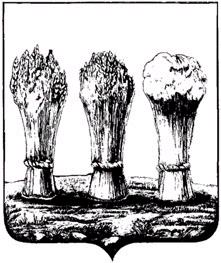 от_30.01.2018____ № __156_____О внесении изменений в постановление администрации города Пензы от 10.10.2014 №1179 «Об утверждении муниципальной программы «Развитие территорий, социальной и инженерной инфраструктуры в городе Пензе на 2015-2020 годы»        В соответствии с Бюджетным кодексом Российской Федерации, постановлением Правительства РФ от 20.06.2013 № 518 «О Программе подготовки к проведению в 2018 году в Российской Федерации чемпионата мира по футболу», постановлением администрации города Пензы от 19.12.2013 № 1527 «Об утверждении порядка разработки, реализации и оценки эффективности муниципальных программ города Пензы», руководствуясь статьей 33 Устава города Пензы, Администрация города Пензы постановляет:        1. В приложение к постановлению администрации города Пензы от 10.10.2014 №1179 «Об утверждении муниципальной программы «Развитие территорий, социальной и инженерной инфраструктуры в городе Пензе на 2015-2020 годы» (далее – Программа) внести следующие изменения:        1.1. Пункт «Объемы бюджетных ассигнований программы» в паспорте Программы изложить в следующей редакции: «»;1.2. В подразделе 10.1. раздела 10 «Характеристика подпрограмм муниципальной программы» Программы:1.2.1. Пункт «Объем и источники финансирования подпрограммы» паспорта Подпрограммы 1 «Капитальное строительство, реконструкция и капитальный ремонт объектов города Пензы» изложить в следующей редакции: «»;1.2.2. Пункт 10.1.7. «Объем финансовых ресурсов, необходимых для реализации подпрограммы» изложить в следующей редакции:«10.1.7. Объем финансовых ресурсов, необходимых для реализации подпрограммыОбщий объем финансирования подпрограммы – 2 760 482,39652 тыс. руб. Из них по бюджетам: бюджет города Пензы – 1 144 239,24803 тыс. руб., бюджет Пензенской области – 962 560,84849 тыс. руб., федеральный бюджет – 653 682,30 тыс. руб. В том числе по годам: 2015 год – 470 342,42887 тыс. руб. (в том числе 258 198,61775 тыс. руб. – бюджет города Пензы, 148 749,81112 тыс. руб. – бюджет Пензенской области, 63 394,00 тыс. руб. – федеральный бюджет), 2016 год – 790 729,83868 тыс. руб. (в том числе 231 761,47281 тыс. руб. - бюджет города Пензы, 200 754,3659 тыс. руб. - бюджет Пензенской области 358 214,0 тыс. руб. - федеральный бюджет), 2017 год – 944 182,97797 тыс. руб. (в том числе 299 221,20647 тыс. руб. - бюджет города Пензы, 458 650,7715 тыс. руб. - бюджет Пензенской области, 186 311,0 тыс. руб. – федеральный бюджет), 2018 год – 137 654,03 тыс. руб. (в том числе: 71 689,23 тыс. руб. - бюджет города Пензы, 65 964,80 тыс. руб. - бюджет Пензенской области, 0,0 тыс. руб. - федеральный бюджет), 2019 год – 150 439,08 тыс. руб. (в том числе: 83 336,88 тыс. руб. - бюджет города Пензы, 44 669,20 тыс. руб. - бюджет Пензенской области, 22 433,0 тыс. руб. - федеральный бюджет) 2020 год – 267 134,041 тыс. руб. (в том числе 200 031,841 тыс. руб. - бюджет города Пензы, 43 771,90 тыс. руб. - бюджет Пензенской области, 23 330,30 тыс. руб. - федеральный бюджет)».1.3. В подразделе 10.2. раздела 10 «Характеристика подпрограмм муниципальной программы» Программы:1.3.1. Пункт «Объем и источники финансирования подпрограммы» паспорта Подпрограммы 2 «Стимулирование развития жилищного строительства в городе Пензе» изложить в следующей редакции: «       ».1.3.2. Пункт 10.2.7. «Объем финансовых ресурсов, необходимых для реализации подпрограммы» изложить в следующей редакции:«10.2.7. Объем финансовых ресурсов, необходимых для реализации подпрограммы         Общий объем финансирования подпрограммы – 825 126,797 тыс. руб. Из них по бюджетам: бюджет города Пензы – 800 669,733тыс. руб., бюджет Пензенской области – 7 457,064 тыс. руб., федеральный бюджет – 17 000,0 тыс. руб. В том числе по годам: 2015 год – 145 800,754 тыс. руб. (в том числе 121 343,69 тыс. руб. – бюджет города Пензы, 7 457,064 тыс. руб. – бюджет Пензенской области, 17 000,0 тыс. руб. – федеральный бюджет), 2016 год – 38 206,453 тыс. руб. (в том числе 38 206,453 тыс. руб. – бюджет города Пензы), 2017 год – 36 300,378 тыс. руб. (в том числе 36 300,378 тыс. руб. – бюджет города Пензы). 2018 год – 56 310,13 тыс. руб. (в том числе 56 310,13 тыс. руб. – бюджет города Пензы). 2019 год –199 239,915 тыс. руб. (в том числе 199 239,915 тыс. руб. – бюджет города Пензы). 2020 год –349 269,167 тыс. руб. (в том числе 349 269,167 тыс. руб. – бюджет города Пензы).» 1.4. В подразделе 10.3. раздела 10 «Характеристика подпрограмм муниципальной программы» Программы:  1.4.1. Пункт «Объем и источники финансирования подпрограммы» паспорта Подпрограммы 3 «Управление развитием в области капитального строительства и рекламно-информационного, художественного оформления и дизайна в городе Пензе» изложить в следующей редакции: «        »;         1.4.2. Пункт 10.3.7. «Объем финансовых ресурсов, необходимых для реализации подпрограммы» изложить в следующей редакции:«10.3.7. Объем финансовых ресурсов, необходимых для реализации подпрограммы        Общий объем финансирования подпрограммы – 216 118,389 тыс. руб. (средства бюджета города Пензы).В том числе по годам:2015 год – 36 845,57 тыс. руб.,2016 год – 33 590,269 тыс. руб.,2017 год – 31 054,8 тыс. руб.,2018 год – 36 618,85 тыс. руб.,2019 год – 46 090,3 тыс. руб., 2020 год – 31 918,6 тыс. руб.1.5. Приложение № 1 к Программе изложить в редакции согласно приложению № 1 к настоящему постановлению.         1.6. Приложение № 2 к Программе изложить в редакции согласно приложению № 2 к настоящему постановлению.         1.7.  Приложение № 9 к Программе изложить в редакции согласно приложению № 3 к настоящему постановлению.         2. Настоящее постановление действует в части, не противоречащей Решению Пензенской городской Думы № 851-40/6 от 21.12.2017 «О бюджете города Пензы на 2018 год и плановый период 2019 и 2020 годов».         3. Информационно-аналитическому отделу администрации города Пензы опубликовать настоящее постановление в муниципальной газете «Пенза» и разместить на официальном сайте администрации города Пензы в информационно-телекоммуникационной сети «Интернет».4. Контроль за выполнением настоящего постановления возложить на заместителя главы администрации города по земельным и градостроительным вопросам.Исполняющий обязанности главы администрации города                                                     С. В. ВолковОбъемы бюджетных ассигнований программыОбщий объем финансирования программы – 3 801 727,58252 тыс. руб.Из них по бюджетам:бюджет города Пензы – 2 161 027,37003 тыс. руб.,бюджет Пензенской области – 970 017,91249 тыс. руб.,федеральный бюджет – 670 682,30 тыс. руб.В том числе по годам:2015 год – 652 988,75287 тыс. руб.(в том числе: 416 387,87775 тыс. руб. - бюджет города Пензы, 156 206,87512 тыс. руб. - бюджет Пензенской области, 80 394,0 тыс. руб. - федеральный бюджет),2016 год – 862 526,56068 тыс. руб. (в том числе: 303 558,19481 тыс. руб. - бюджет города Пензы, 200 754,3659 тыс. руб. - бюджет Пензенской области 358 214,0 тыс. руб. - федеральный бюджет),2017 год – 1 011 538,15597 тыс. руб. (в том числе               366 576,38447 тыс. руб. - бюджет города Пензы, 458 650,77150 тыс. руб. - бюджет Пензенской области, 186 311,0 тыс. руб. – федеральный бюджет);2018 год – 230 583,01 тыс. руб. (в том числе:        164 618,21 тыс. руб. - бюджет города Пензы,                    65 964,80 тыс. руб. - бюджет Пензенской области,             0,0 тыс. руб. - федеральный бюджет),2019 год – 395 769,295 тыс. руб. (в том числе:            328 667,095 тыс. руб. - бюджет города Пензы,                    44 669,20 тыс. руб. - бюджет Пензенской области,    22 433,0 тыс. руб. - федеральный бюджет)2020 год – 648 321,808 тыс. руб. (в том числе       581 219,608 тыс. руб. - бюджет города Пензы,43 771,9  тыс. руб. - бюджет Пензенской области,    23 330,30 тыс. руб. - федеральный бюджет)Объем и источники финансирования подпрограммыОбщий объем финансирования подпрограммы –          2 760 482,39652 тыс. руб. Из них по бюджетам: бюджет города Пензы – 1 144 239,24803 тыс. руб.,бюджет Пензенской области – 962 560,84849 тыс. руб.,федеральный бюджет – 653 682,30 тыс. руб.В том числе по годам:2015 год – 470 342,42887 тыс. руб. (в том числе 258 198,61775 тыс. руб. – бюджет города Пензы, 148 749,81112 тыс. руб. – бюджет Пензенской области, 63 394,00 тыс. руб. – федеральный бюджет),2016 год – 790 729,83868 тыс. руб. (в том числе 231 761,47281 тыс. руб. - бюджет города Пензы, 200 754,3659 тыс. руб. - бюджет Пензенской области 358 214,0 тыс. руб. - федеральный бюджет),2017 год – 944 182,97797 тыс. руб. (в том числе 299 221,20647 тыс. руб. - бюджет города Пензы, 458 650,7715 тыс. руб. - бюджет Пензенской области, 186 311,0 тыс. руб. – федеральный бюджет),2018 год – 137 654,03 тыс. руб. (в том числе:           71 689,23 тыс. руб. - бюджет города Пензы, 65 964,80 тыс. руб. - бюджет Пензенской области, 0,0 тыс. руб. - федеральный бюджет),2019 год – 150 439,08 тыс. руб. (в том числе: 83 336,88 тыс. руб. - бюджет города Пензы, 44 669,20 тыс. руб. - бюджет Пензенской области, 22 433,0 тыс. руб. - федеральный бюджет)2020 год – 267 134,041 тыс. руб. (в том числе                     200 031,841 тыс. руб. - бюджет города Пензы, 43 771,90 тыс. руб. - бюджет Пензенской области,    23 330,30 тыс. руб. - федеральный бюджет)Объем и источники финансирования подпрограммыОбщий объем финансирования подпрограммы – 825 126,797 тыс. руб. Из них по бюджетам: бюджет города Пензы – 800 669,733тыс. руб.,бюджет Пензенской области – 7 457,064 тыс. руб.,федеральный бюджет – 17 000,0 тыс. руб.В том числе по годам:2015 год – 145 800,754 тыс. руб. (в том числе 121 343,69 тыс. руб. – бюджет города Пензы, 7 457,064 тыс. руб. – бюджет Пензенской области, 17 000,0 тыс. руб. – федеральный бюджет),2016 год – 38 206,453 тыс. руб. (в том числе 38 206,453 тыс. руб. – бюджет города Пензы),2017 год – 36 300,378 тыс. руб. (в том числе 36 300,378 тыс. руб. – бюджет города Пензы).2018 год – 56 310,13 тыс. руб. (в том числе 56 310,13 тыс. руб. – бюджет города Пензы).2019 год –199 239,915 тыс. руб. (в том числе 199 239,915 тыс. руб. – бюджет города Пензы).2020 год –349 269,167 тыс. руб. (в том числе 349 269,167тыс. руб. – бюджет города Пензы).Объем и источники финансирования подпрограммыОбщий объем финансирования подпрограммы –216 118,389 тыс. руб. (средства бюджета города Пензы).В том числе по годам:2015 год – 36 845,57 тыс. руб.,2016 год – 33 590,269 тыс. руб.,2017 год – 31054,8 тыс. руб.,2018 год – 36 618,85 тыс. руб.,2019 год – 46 090,3 тыс. руб.,2020 год – 31 918,6 тыс. руб.